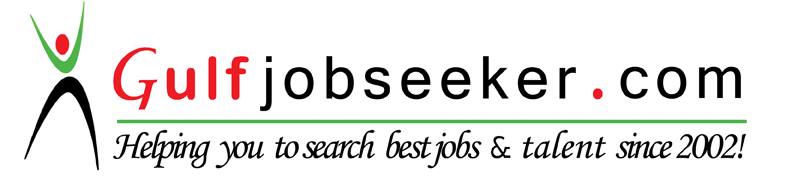 Whats app  Mobile:+971504753686 Gulfjobseeker.com CV No:260119E-mail: gulfjobseeker@gmail.comCareer Objective:	Seeking for a challenging role in a reputable and high growth company with substantial opportunities to utilize and enhance my academic knowledge and work experience.Qualifications: College Degree in Bachelor of Science in Industrial EngineeringCertified International Supply Chain Professional (CISCP) from International Purchase & Supply Chain Management Institute (IPSCMI), USACertified Logistics & Supply Chain Management Professional from Blue Ocean Academy, DubaiFive (5) years of work experience: 4 yrs. in Philippines & 1 yr. in UAEKnowledgeable in Business Process Mapping, Operational Audit, Six Sigma Methods, and Lease Contract Preparation Ability to recognize the need for process/document improvementExcellent computer skills in MS Office (Excel, Word, Visio, Powerpoint, and Outlook) Basic background on ERP’s such as SAP and PALMWork Experience:	Secretary – Maintenance Section (April, 2014 to Present)	Logistics Division, National Trading & Developing Est.	UAE	Responsibilities:Coordinates all maintenance issues from requestors to our maintenance team for immediate resolution/actionArranges work permit for works to be done in retail shops, to strictly avoid unpermitted work Prepares Method Statement and Risk Assessment as required by Mall Management Prepares report on completed and outstanding maintenance workGenerates Job Card in PALM system for all maintenance works, to record the type of work done, materials used, and its costPrepares response report for works completed against the audit report provided by mall management to avoid any penaltiesPrepares quotation for renovation and furniture works in all retail shops, offices, and warehouses, which are done by our maintenance teamPrepares Completion Certificate for completed renovation/furniture work, which also includes total expense of the said workPrepares comparison report for the quotations/proposals provided by contractors/consultants for our projectsPrepares contract for fit-out works in our retail shops, to be agreed by the contractor hiredPrepares charging report for all cash and credit purchase of maintenance materials for proper charging to divisionsPrepares necessary No Objection and Undertaking letters to be submitted to DEWA, RTA, Dubai Municipality, and Dubai Civil DefenseTimely updates in PALM system the renewed Occupational Health card of our 900 Logistics staffs, and identifies which are due for renewalUpdates in PALM system the renewed Basic Food Hygiene Training certificate of our Logistics staffsWhen a room for improvement was recognized with the Job Card form used in Maintenance Section, I took the initiative to understand the said form and made some revisions. I have proposed a better Job Card form for better and complete documentation for the maintenance works, which the top management has approved. 	Leasing Supervisor (May, 2013 to February, 2014)	Leasing Department, Shopping Center Management Corporation	, Philippines	Responsibilities:Encoded contract of approximately 250 Mall tenants in SAP, and prepared its Lease ContractChecked documents submitted by tenants that are needed in preparation of their contractDownloaded from SAP the contracts for renewal, and prepared Executive Summary of Renewal Rates quarterlyUploaded Approved Renewal Rates in SAP, and prepared Renewal Contract of all tenantsMonitored all Initial and Renewal ContractsCreated and maintained Rental Objects in SAP, for each Location Unit in the mall Prepared contracts for Lessee Information Statement (LIS) as required by Bureau of Internal Revenue (BIR) semi-annuallyPrepared Termination Letter and its supporting documents for processing of tenant’s Security Deposit refundChecked and processed documents submitted by tenant for the amendment of their Lessee Name/Signatory/Trade NamePrepared Short term and Long term Demand Letters for tenants who haven’t paid their monthly billingChecked Monthly SAP charges of each tenant, before Accounting prepares their Statement of AccountPrepared monthly status update of all Lease Contracts and Tripartite Agreements preparedBusiness Process and Corporate Re-engineering Supervisor (June, 2010 to May, 2013)Corporate Governance, Audit, Risk Management and Insurance (CGARI), Lapanday Foods CorporationMaryknoll Drive, Bo. Pampanga, Davao City, Philippines	Responsibilities:Conducted process/document review on Material Requisition and Issuance, Recycled Pallets Usage, Fertilizer Production Operation, and Repalletization Station OperationAssisted and contributed in conceptualizing and designing procedural guidelines on Use of Revised Material Requisition and Issuance Slip (MRIS), Packing House (PH) Material Inventory Monitoring, Policy Dissemination, Processing Market Claims, and Office Supplies RequisitionConducted orientation and dissemination of procedural guidelines on the Use of Revised MRIS, and PH Material Inventory Monitoring in approximately 20 PlantationsConducted compliance review on PH Material Inventory Monitoring, Inventory Count procedure, and the use of Production Accomplishment report and MRISValidated material issuances by comparing documents (MRIS/Delivery Receipts) to encoded transactions in SAPPrepared monthly report on the performance of Packinghouses in relation to Market Claims and Port RejectionsReviewed liquidation for Periodic Inventory Count activityCoordinated meetings with other departments, which included reservation of venue, getting confirmation of attendance, and preparation of meeting minutesOn the Job Trainee (April to May, 2009)Packing Materials Warehouse, Franklin Baker Company of the PhilippinesCoronon, Sta. Cruz, Davao del Sur, PhilippinesResponsibilities:Conducted a time and motion study on the preparation of packing materials Determined the standard time in every process, and standard number of production in a day Proposed standard manning in every processCertifications:Certified International Supply Chain Professional (CISCP)International Purchase & Supply Chain Management Institute (IPSCMI), USAIssued on October 14, 2015Certified Logistics & Supply Chain Management ProfessionalBlue Ocean Academy, DubaiCareer Service Professional EligibilityCivil Service Commission, PhilippinesEducation:	Bachelor of Science in Industrial Engineering	Ateneo de Davao University, Philippines		Graduated last March, 2010Skills:Good in writing and speaking English languageKnowledgeable in Business Process Mapping, Operational Audit, Six Sigma Methods, and Lease Contract Preparation Proficient in MS Office (Word, Outlook, Powerpoint, Excel, and Visio)Basic background on ERP’s such as SAP and PALM, which includes encoding, viewing, and extracting data or transactionsPersonal Information:	Date of Birth	:	August 9, 1988	Nationality	:	Filipino		Religion	:	Roman Catholic	Civil Status	:	Single	